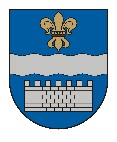   LATVIJAS REPUBLIKASDAUGAVPILS PILSĒTAS DOMEReģ. Nr. 90000077325, K. Valdemāra iela 1, Daugavpils, LV-5401, tālr. 65404344, 65404368, fakss 65421941 e-pasts info@daugavpils.lv   www.daugavpils.lvLĒMUMSDaugavpilī2020.gada 28.aprīlī                                                                                           Nr.177                                                                                                                     (prot.Nr.19,  1.§)Par apropriācijas pārdali starp pamatbudžeta programmām Daugavpils pilsētas pašvaldības iestādei “Sporta pārvalde”Pamatojoties uz likuma „Par pašvaldībām” 21.panta pirmās daļas 2.punktu, likuma „Par pašvaldību budžetiem” 30.pantu, Daugavpils pilsētas domes Izglītības un kultūras jautājumu komitejas 2020.gada 23.aprīļa sēdes atzinumu, Daugavpils pilsētas domes Finanšu komitejas 2020.gada 27.aprīļa sēdes atzinumu, atklāti balsojot: PAR – 14 (A.Broks, J.Dukšinskis, R.Eigims, A.Elksniņš, A.Gržibovskis, L.Jankovska, R.Joksts, I.Kokina, V.Kononovs, N.Kožanova, M.Lavrenovs, J.Lāčplēsis, I.Prelatovs, H.Soldatjonoka), PRET – nav, ATTURAS – nav, Daugavpils pilsētas dome nolemj:Veikt apropriācijas pārdali starp Daugavpils pilsētas pašvaldības iestādes “Sporta pārvalde” ( reģ.Nr.90011647754, juridiskā adrese: Stacijas ielā 47A, Daugavpilī) pamatbudžeta programmām:Samazināt apropriāciju pamatbudžeta programmā “Iestādes darbības nodrošināšana” par 1675 EUR saskaņā ar 1.pielikumu.Palielināt apropriāciju pamatbudžeta apakšprogrammā „Sporta treniņu bāzu uzturēšana” 1675 EUR saskaņā ar 2.pielikumu.Pielikumā: 1. Daugavpils pilsētas pašvaldības iestādes “Sporta pārvalde” pamatbudžeta                   programmas „Iestādes darbības nodrošināšana” ieņēmumu un izdevumu tāmes                   grozījumi 2020.gadam.2. Daugavpils pilsētas pašvaldības iestādes “Sporta pārvalde” pamatbudžeta   apakšprogrammas „ Sporta treniņu bāzu uzturēšana” ieņēmumu un izdevumu tāmes grozījumi 2020.gadam.Domes priekšsēdētājs					                                         A.ElksniņšDokuments ir parakstīts ar drošu elektronisko parakstu un satur laika zīmogu